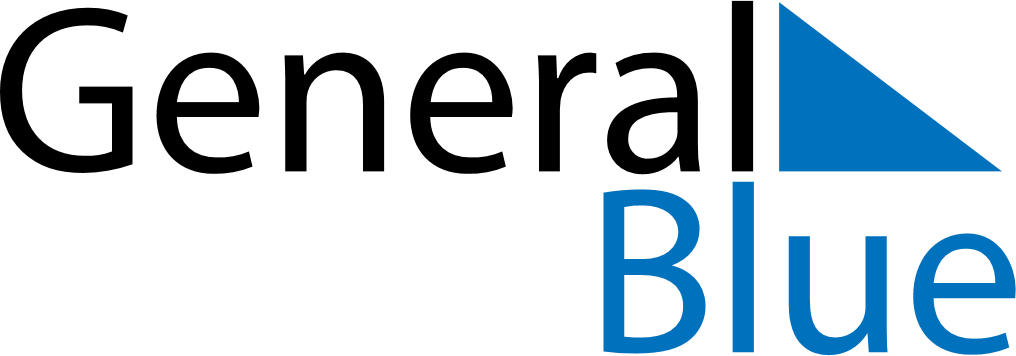 June 2019June 2019June 2019June 2019IrelandIrelandIrelandSundayMondayTuesdayWednesdayThursdayFridayFridaySaturday123456778First Monday in June9101112131414151617181920212122Father’s Day232425262728282930